RISK ASSESSMENTCLUB: COTTESMORE AFC                                    LEAGUE: LEICESTERSHIRE SENIOR LEAGUECOVID-19 OFFICERS:  JONATHAN SPENCER    ASSISTANT: VIKI KNIGHTRISK ASSESSMENTCLUB: COTTESMORE AFC                                    LEAGUE: LEICESTERSHIRE SENIOR LEAGUECOVID-19 OFFICERS:  JONATHAN SPENCER    ASSISTANT: VIKI KNIGHTRISK ASSESSMENTCLUB: COTTESMORE AFC                                    LEAGUE: LEICESTERSHIRE SENIOR LEAGUECOVID-19 OFFICERS:  JONATHAN SPENCER    ASSISTANT: VIKI KNIGHTRISK ASSESSMENTCLUB: COTTESMORE AFC                                    LEAGUE: LEICESTERSHIRE SENIOR LEAGUECOVID-19 OFFICERS:  JONATHAN SPENCER    ASSISTANT: VIKI KNIGHTRISK ASSESSMENTCLUB: COTTESMORE AFC                                    LEAGUE: LEICESTERSHIRE SENIOR LEAGUECOVID-19 OFFICERS:  JONATHAN SPENCER    ASSISTANT: VIKI KNIGHTRISK ASSESSMENTCLUB: COTTESMORE AFC                                    LEAGUE: LEICESTERSHIRE SENIOR LEAGUECOVID-19 OFFICERS:  JONATHAN SPENCER    ASSISTANT: VIKI KNIGHTRISK ASSESSMENTCLUB: COTTESMORE AFC                                    LEAGUE: LEICESTERSHIRE SENIOR LEAGUECOVID-19 OFFICERS:  JONATHAN SPENCER    ASSISTANT: VIKI KNIGHTWhat are the hazards Who might be harmedControls requiredAdditional ControlsAction by who? Action by when?Date completeLeadership & communicationGround ParkingClub HouseChanging RoomsToilet facilitiesHydrationHand washing / SanitisationTraining & Matches(People)Training & Matches(Equipment & Technical areas)Match day  Issue of First Aid & Treatment of InjuriesLeaving the venueNone Playing StaffFootball Coaches & ManagersPlayersOfficialsSpectatorsAs aboveAs abovePlayers, Officials, Management, Coaches, PhysioNone Playing StaffFootball Coaches & ManagersPlayersOfficialsSpectatorsPlayers, Officials, Managers, Coaches, PhysioNone Playing StaffFootball Coaches & ManagersPlayersOfficialsSpectatorsAs aboveAs abovePlayers, Management, Coaches, PhysioPlayers, PhysioNone Playing StaffFootball Coaches & ManagersPlayersOfficialsSpectatorsAppoint Covid19 Officer & Support OfficersCovid19 Officer: Jonathan Spencer Covid 19 Assistant: Viki KnightCovid19 Coordinators:Richard Giblin – 1st TeamNick Buff – DevelopmentSteve Duffy - ChairmanN.B Although allocated to teams the above will interchange teams dependant on match day availabilityCreate Covid19 Risk Assessment Parking to be in designated to areas Sports & Social club will remain closed during pre season/training sessions/matches until further noticeChanging rooms will observe one metre plus ruleOne-way system will be in operation, entry through main door, exit through side door.Seating for players will be segregated at 1 metre plus intervalsNumbers permitted will be limited to  per changing room based on size of roomsAway team will use the changing rooms to ensure social distancing can be observedHome team will use porta cabins or arrive in kit to the gameTeam talks to be conducted outsideMatch officials will change in referees room and rotateShowers will not be availableToilets to be made available on a strict one in, one out policyToilets to be locked immediately after the gameLiaise with Village Hall to ensure cleaning rota maintained and record kept.Use of communal water bottles strictly bannedUse of hand sanitisation dispenser at entry gate must be used by ALL persons entering the siteHand washing facilities will be provided in the toilet block Brief players re travel to and from matches i.e. don’t use car if avoidable and no car sharePlayers to self-assess prior to attending all training and gamesPre training and matches Managers/ Coaches to ask if all have self-assessed. Anyone showing or confirming symptoms not to train and exceptions record kept on signing sheet.Players will provide own water bottles and have no access to equipment store to refill these.Test, track & trace contact to be identified from opposition and details collected in registerAll training / warm up equipment to be disinfected before after use i.e. pre and end of sessionAll team ware – bibs and training tops to be washed after each useSufficient balls to be made available and disinfected at regular intervals minimum before and after gamesSocial distancing to be maintained in technical areas, these can be extended if requiredPre-match confirmation for visiting opposition to be sent along with Risk Assessment outlining requirements and expectationsWarm up areas to be designated and at a suitable distance from each otherMatch balls to be disinfected at regular intervals or when ball is out of playPayment to match officials to be made electronically where possibleSocial distancing to be maintained where possiblePhysio bags to be kitted out with relevant PPE i.e. gloves mask and sanitiserPhysio to be wearing PPE at all times during the game including mask and glovesVisiting team to be allowed to leave the venue and access the car park prior to home side leaving to reduce risk of interactionsEnsure all support officers familiar with covid19 risk assessment documentEmail: Leicestershire Senior League/ LCRFAStaggering of team arrival timesAll vehicles to park one plus metre apartContact opposition prior to game to check understanding and discuss any concernsProvide opposition with RA if requestedHand sanitiser to be made available in toiletsAdequate hand washing facilities made availablePlayers to provide their own water bottles that are named and for personal use onlyRegular checks of sanitiser levels must be maintained to ensure supply available for allRecommendation of wearing of masks outside of game/trainingRecords of attendees to be kept for 21 daysHand sanitiser to be made available in both dugoutsCommitteeJS/VKSecretary Village HallRG/NB/SDJS/VKRG/NB/SDJS/VKRG/NB/SDRGRG/NB/SDSecretaryRG/NB/SDSecretaryPhysioRG/NB/SD23/7/2023/7/2012/8/201/8/201/8/201/8/2013/8/201/8/2023/7/2023/7/2023/7/20OngoingOngoingOngoingOngoing23/7/2023/7/201/8/2012/8/201/8/201/8/201/8/20Ongoing1/8/2023/7/2023/7/20OngoingOngoingOngoingOngoingOngoing1/8/20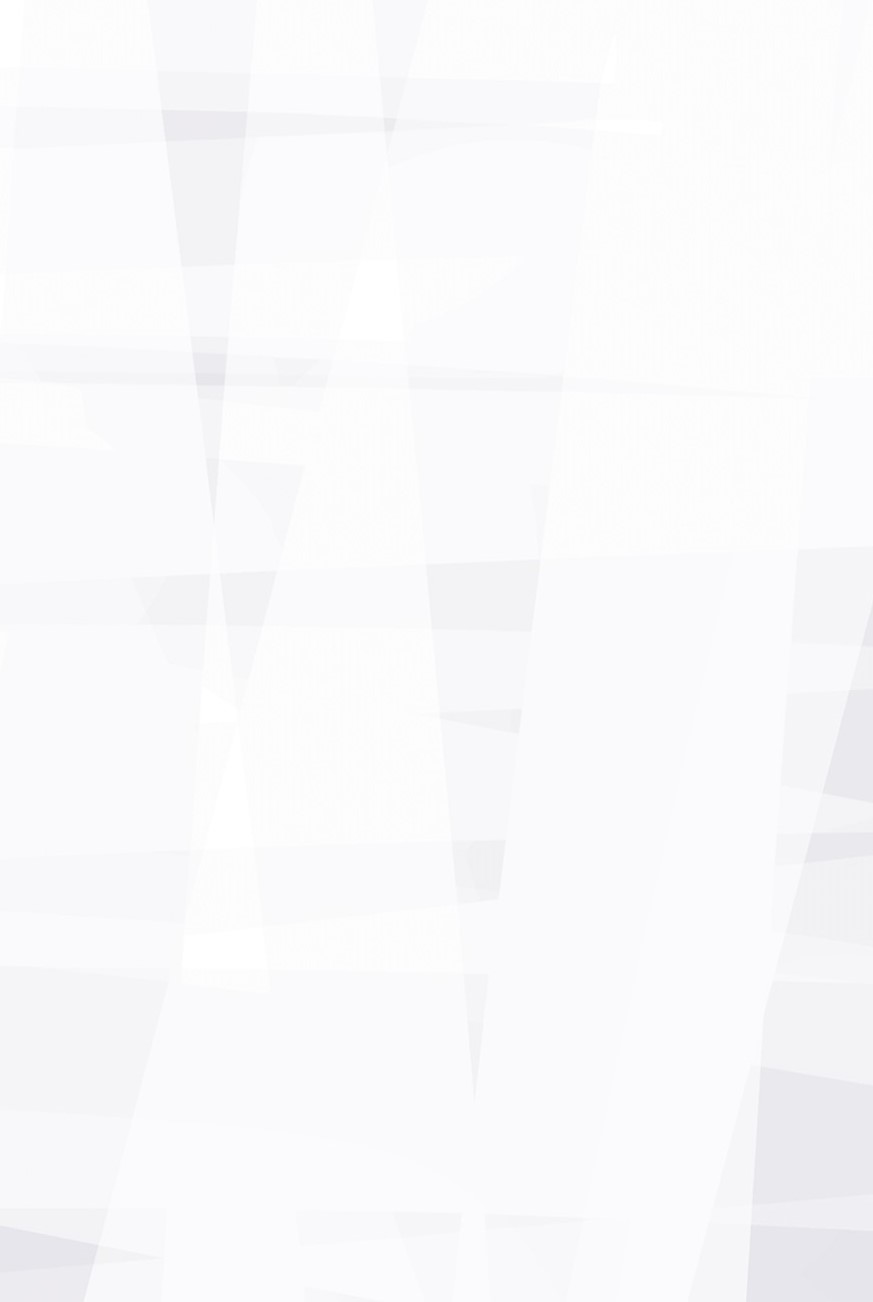 